Standardrutiner: Kalvar8a Åtgärder vid avvikelser – lös avföring, 
normal aptitMål: Upprättad av: Foto: Catarina Svensson1.1Kontrollera kalvens uttorkningsgrad med ”ögon- och hudtest”.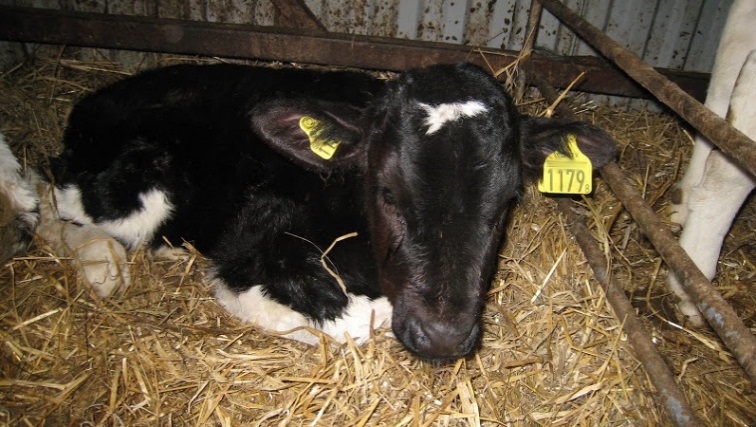 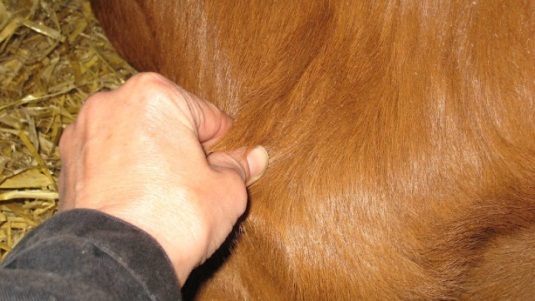 1.2Behåll mjölken, dela gärna upp givan på tre/fler mål vid manuell utfodring.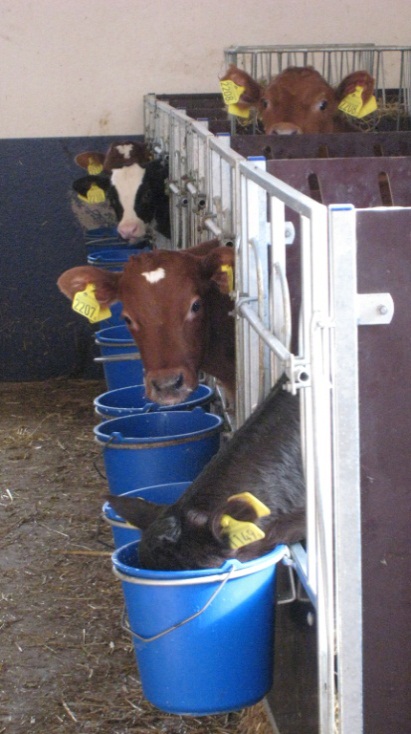 1.3Erbjud elektrolytlösning som mellanmål tills kalven har normal avföring och inga tecken på uttorkning. 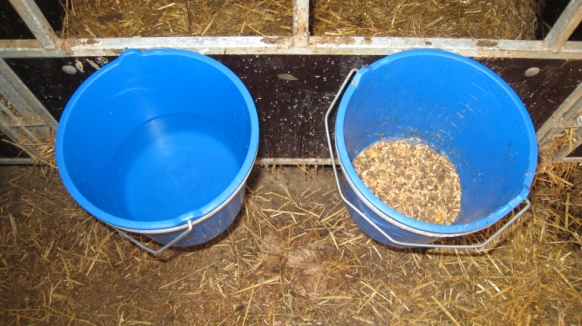 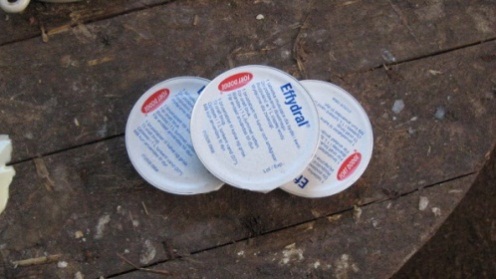 1.4Om kalven utfodras individuellt ta bort kraftfoder tills kalven har normal avföring. 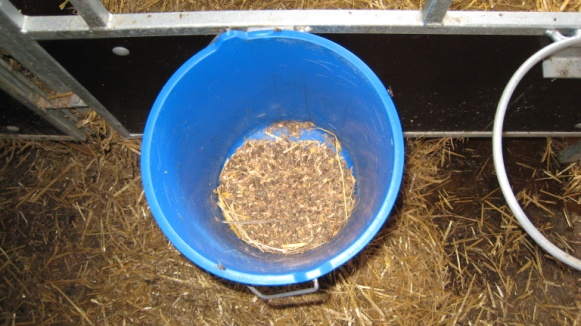 